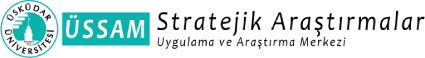 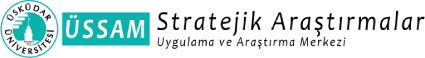 Balkanlar’daki Siyasi DurumSn. Vekilimiz Zeynep YILDIZ, anne tarafının Karadağ göçmeni olduğunu belirterek oradaki gelişmeleri ve Balkan insanını yakından tanıdığını belirtti. SSCB’nin dağılması ardından balkanlarda oluşan durum ve Sırbistan ile Bosna-Hersek arasında gerçekleşen savaşın balkanlarda geniş yankı uyandırdığını ifade etti. Sırpların bölgede yayılmış olduğunu, Sırbistan’ın yanı sıra Bosna-Hersek’te, Karadağ’da, ve diğer Balkan ülkelerinde yaşayan Sırplara dikkat çekti. Bu durumun ise diğer Balkan ülkelerinden çok Bosna-Hersek’te daha büyük etken olduğunu belirtti. Bunun sebebinin ise savaş sonrası Sırbistan ile Bosna-Hersek arasında imzalanan Dayton Antlaşması’nın bölgeye ve Bosna-Hersek’e getirdiği siyasi istikrarsızlık olduğunu söyledi. Bu anlaşmayla birlikte Bosna-Hersek Bosna-Hersek Federasyonu, Sırp Cumhuriyeti, ve bağımsız Brcko Bölgesi olmak üzere üç farklı meclise ayırlmıştı. Nitekim günümüzde hala devam eden ve siyasi istikrarsızlığa sebep olan bu durum ile Sırp ayrılıkçı grubunun zaman zaman tansiyon yükselten hareketleri aslında tüm Balkanlar’a sıçrayacak bir sorunu ifade ediyor. Karadağ ise Bosna-Hersek aksine siyasi istikrarı daha iyi yakalamış olan bir ülke konumunda. Bu sebeple siyaseten pek sorun yaşamayan Karadağ, esasen tüm Balkanlar’da etkili olan ekonomik istikrarsızlık ve işsizlikten muzdarip durumda.Türkiye-Karadağ Ekonomik İlişkileri Genel bilgi vermek gerekirse Dışişleri Bakanlığımız verilerince iki ülke arasında imzalanan Serbest Ticaret Anlaşması, Ekonomik İş birliği Anlaşması, Yatırımların Karşılıklı Teşviki ve Korunması Anlaşması gibi önemli düzenlemeler ekonomik ilişkilerimizin ahdi temelini oluşturmaktadır. 2021 yılında Karadağ’a yapılan Türk yatırımlarının miktarı 42 milyon Avro’ya, 2022 Ocak-Eylül döneminde 55,4 milyon Avro’ya ulaşmıştır. Türkiye, Karadağ’a en fazla doğrudan yatırım yapan ülkeler sıralamasında 6. sırada yer almaktadır. Zeynep YILDIZ Hanımefendi, Karadağ’ın işsizlik sorunuyla ve ekonomik istikrarsızlıkla karşı karşıya kaldığını belirtti. Ülkedeki yasaların yetersizliği, altyapı sorunlarının ziyadesiyle eksik olması ve coğrafyası itibari ile Türk yatırımcıların ülkede fazla bulunmak istemediğini belirterek geri çekilmek istediklerini ifade etti. Karadağ’ın ise üretim ve istihdamdan ziyade sahip olduğu coğrafi güzellikleri dolayısıyla turizm açısından ekonomisini ilerletmek istediğini açıklayan YILDIZ, turistik ziyaretler için dahi ülkedeki yolların eski ve yetersiz olduğunu, ticari gelişim için ise bunları düzeltmek yerine yalnızca turistik bölgelerde fiyatlara zam yapılarak gelen turistler üzerinden ekonominin gelişimine katkıda bulunmaya çalıştıklarını ancak bu durumunda yetersiz olduğunu belirtti. Bunlara ek olarak Çin’in Asya’dan Avrupa’ya uzanan BRI Kuşak ve Yol Projesi’nin Türkiye sonrası Balkan ülkeleri üzerinden geçerek Londra’ya ulaşılması istenildiğini ve böylece bu ticaret güzergahının da bölge ülkelere ve Karadağ’a ciddi ekonomik katkıda bulunacağını ifade eden YILDIZ, nitekim bu durum için Karadağ başta olmak üzere Balkanlar’da ciddi altyapı ve ulaşım yolu çalışmalarının gerçekleşmesi gerektiğini öne sürdü. Türkiye-Karadağ Siyasi İlişkileriTürkiye, Karadağ’ı 12 Haziran 2006 tarihinde tanımış (7. ülke), 3 Temmuz 2006 tarihinde ise iki ülke arasında diplomatik ilişki kurulmuştur. Türkiye, Balkanların barış ve istikrarına önem vermekte ve bu çerçevede, bölgenin barış ve istikrarına katkıda bulunan Karadağ’ı dost bir ülke olarak görmektedir. Türkiye, öncelikli dış politika hedefi Avrupa Birliği ve Avrupa-Atlantik kurumlarıyla bütünleşme olan müttefikimiz Karadağ’ın bu yöndeki çabalarına destek vermektedir. Karadağ da ülkemize yakınlık duymakta, bölgesel ve uluslararası platformlarda ülkemizle dayanışma sergilemektedir. Karadağ ülkemizin de desteğiyle 2017 yılında NATO üyesi olmuştur. İki ülke arasındaki üst düzey ziyaret ve temaslar yoğun ve başarılı bir şekilde sürdürülmektedir. Sayın Cumhurbaşkanımızın, Karadağ Cumhurbaşkanı Milo Cukanoviç’in davetine icabetle 28 Ağustos 2021 tarihinde Karadağ’a yapmış oldukları ilk resmi ziyaret tarihi olarak nitelenmiştir. Karadağ Cumhurbaşkanı Milo Cukanoviç, Sayın Cumhurbaşkanımızın davetine icabetle 30 Aralık 2022 tarihinde İstanbul’a bir çalışma ziyareti gerçekleştirmiştir. Karadağ’ın Siyasi GörünümüKaradağ, 2006 yılında yapılan referandum sonucunda Sırbistan ve Karadağ Devlet Birliği’nden ayrılarak bağımsızlığını kazandığından beri yüzünü Batı’ya çevirmiş, parlamenter demokratik sistemini geliştirmeyi, komşularıyla iyi geçinmeyi ve mevcut sorunları suhuletle aşmayı, serbest piyasa ekonomisini yerleştirmeyi ve AB ve Avrupa-Atlantik kurumlarıyla bütünleşmeyi hedeflemiştir.Bu hedef doğrultusunda Karadağ, bağımsızlığını kazanmasının üzerinden henüz 4 yıl geçmişken AB’ye aday ülke statüsü kazanmış ve NATO Üyelik Eylem Planı’na dahil edilmiştir. Sözkonusu hedefleri çerçevesinde Karadağ, 5 Haziran 2017 tarihinde NATO üyesi olmuştur. Ayrıca, AB üyelik müzakerelerinde hızla ilerleme kaydeden Karadağ, tüm fasılları açmıştır.Yurttaşlık esasına dayanan Karadağ’da çoğunluğu oluşturacak bir etnik grup bulunmamaktadır. Etnik ve dini olarak farklı olan topluluklar uyum içinde bir arada yaşayabilmekte, devlet tüm etnik, kültürel ve dini kimliklere saygı göstermekte ve bu anlamda Karadağ bölge ülkeleri için örnek sayılabilecek düzeyde toplumsal barış sergilemektedir.	Sonuç itibariyle Karadağ, siyasi istikrarı sağlamış olsada, ekonomik olarak yeterli seviyeye henüz ulaşamamış durumda. Hukuken birtakım düzenlemelerin yapılmamış olması sebebiyle yatırımcıların ülkeye pek sıcak bakmadığını, bu durumun yasal çerçeveyle güvence altına alınması gerektiğini gözlemliyoruz. Ek olarak mevcut altyapının tüm Balkanlar olmak üzere Karadağ’da da yetersiz seviyede olması, ticari ve turistik faaliyetleri istenilen verimde elde edilememesine sebebiyet vermektedir. Türkiye ise Karadağ ve bölgedeki gelişmeleri yakından takip etmekte ve bu bağlamdaki çalışmalara destek vermektedir. 